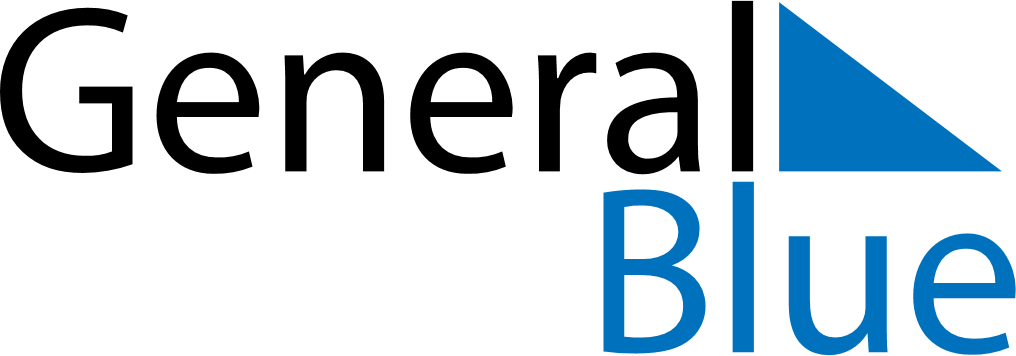 2020 – Q3Cabo Verde  2020 – Q3Cabo Verde  2020 – Q3Cabo Verde  2020 – Q3Cabo Verde  2020 – Q3Cabo Verde  JulyJulyJulyJulyJulyJulyJulySundayMondayTuesdayWednesdayThursdayFridaySaturday12345678910111213141516171819202122232425262728293031AugustAugustAugustAugustAugustAugustAugustSundayMondayTuesdayWednesdayThursdayFridaySaturday12345678910111213141516171819202122232425262728293031SeptemberSeptemberSeptemberSeptemberSeptemberSeptemberSeptemberSundayMondayTuesdayWednesdayThursdayFridaySaturday123456789101112131415161718192021222324252627282930Jul 5: Independence DayAug 15: AssumptionSep 12: National Day